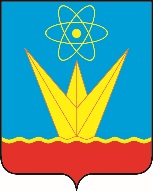 СОВЕТ ДЕПУТАТОВ ЗАТО ГОРОДА ЗЕЛЕНОГОРСКА  КРАСНОЯРСКОГО КРАЯПостоянная комиссия по бюджету, городскому хозяйству и перспективам развития городаул. Мира, д. 15,  г. Зеленогорск, Красноярский край, 663690Телефоны: (39169) 95-136, 95-142, факс (39169) 95-142e-mail: glava@admin.zelenogorsk.ruПовестка Дата: 25.05.2020Время: 15:30					                          Место: ул. Мира 15, кабинет 412* - время начала рассмотрения второго и последующих вопросов повестки указано ориентировочно, приглашенным и докладчикам по данным вопросам рекомендуется приходить на заседание комиссии заранееПредседатель постоянной комиссии   по бюджету, городскому хозяйству и перспективам развития города                                            		             В.В. Терентьев№п/пВремяВопросы повесткиДокладчикПриглашенные1234515:30О внесении изменений в Положение об оплате труда депутатов, выборных должностных лиц местного самоуправления, осуществляющих свои полномочия на постоянной основе, и муниципальных служащих, утвержденное решением Совета депутатов ЗАТО г. Зеленогорска от 30.01.2018 № 48-269рПредседатель Совета депутатов ЗАТО г. ЗеленогорскаТерентьев Вадим ВладимировичПервый заместитель Главы ЗАТО г. Зеленогорска по стратегическому планированию, экономическому развитию и финансам Налобина Марина Викторовна,руководитель Финансового управления Администрации ЗАТО г.ЗеленогорскаМалышева Наталья Геннадьевна,начальник отдела трудовых отношений Администрации ЗАТО г. ЗеленогорскаНагорнова Людмила Владимировна16:00*О внесении изменений в решение Совета депутатов ЗАТО г. Зеленогорска от 25.10.2007 № 34-372р «О системе налогообложения в виде единого налога на вмененный доход для отдельных видов деятельности в городе Зеленогорске»Главный специалист бюджетного отдела Финансового управления Администрации ЗАТО г.ЗеленогорскаБуданова Ольга ИвановнаПриглашенных определяет докладчик16:30О внесении изменений в решение Совета депутатов ЗАТО г. Зеленогорска от 19.12.2019 № 16-69р «О местном бюджете города Зеленогорска на 2020 год иплановый период 2021 – 2022 годов»Руководитель Финансового управления Администрации ЗАТО г.ЗеленогорскаМалышева Наталья ГеннадьевнаПриглашенных определяет докладчик17:30Разное